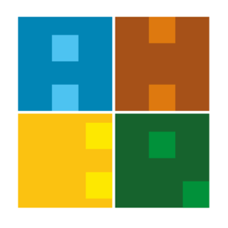 TEMİZLİK İŞ AKIŞIBelge No:İA-TMZ-001TEMİZLİK İŞ AKIŞIİlk Yayın Tarihi:27.06.2019TEMİZLİK İŞ AKIŞIGüncelleme Tarihi:TEMİZLİK İŞ AKIŞIGüncelleme No:TEMİZLİK İŞ AKIŞISayfa:1TEMİZLİK İŞ AKIŞIToplam Sayfa:1İŞ AKIŞI ADIMLARISORUMLUİLGİLİ BELGELERTemizlik Sorumlusu İmzalı çizelgeler